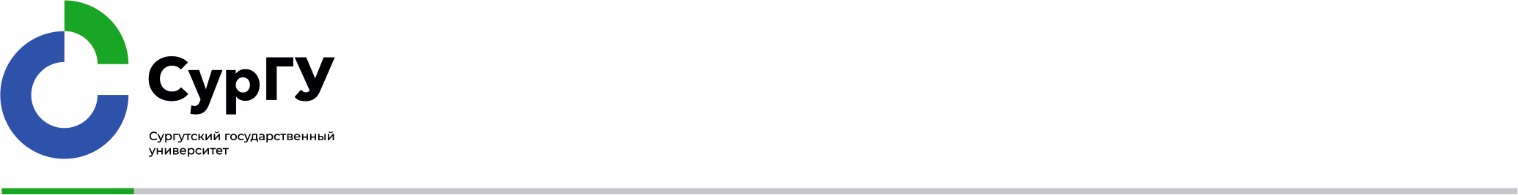  Ректору СурГУС. М. КосенкуЗАЯВЛЕНИЕ	Согласно п.5.10.10. коллективного договора СурГУ и в связи с участием близкого родственника (_______________) в специальной военной операции на территориях Украины, Донецкой Народной Республики, Луганской Народной Республики, Запорожской области и Херсонской области, прошу оказать материальную помощь в размере 50 000 руб.(фамилия, имя, отчество)(должность)(структурное подразделение)20г.